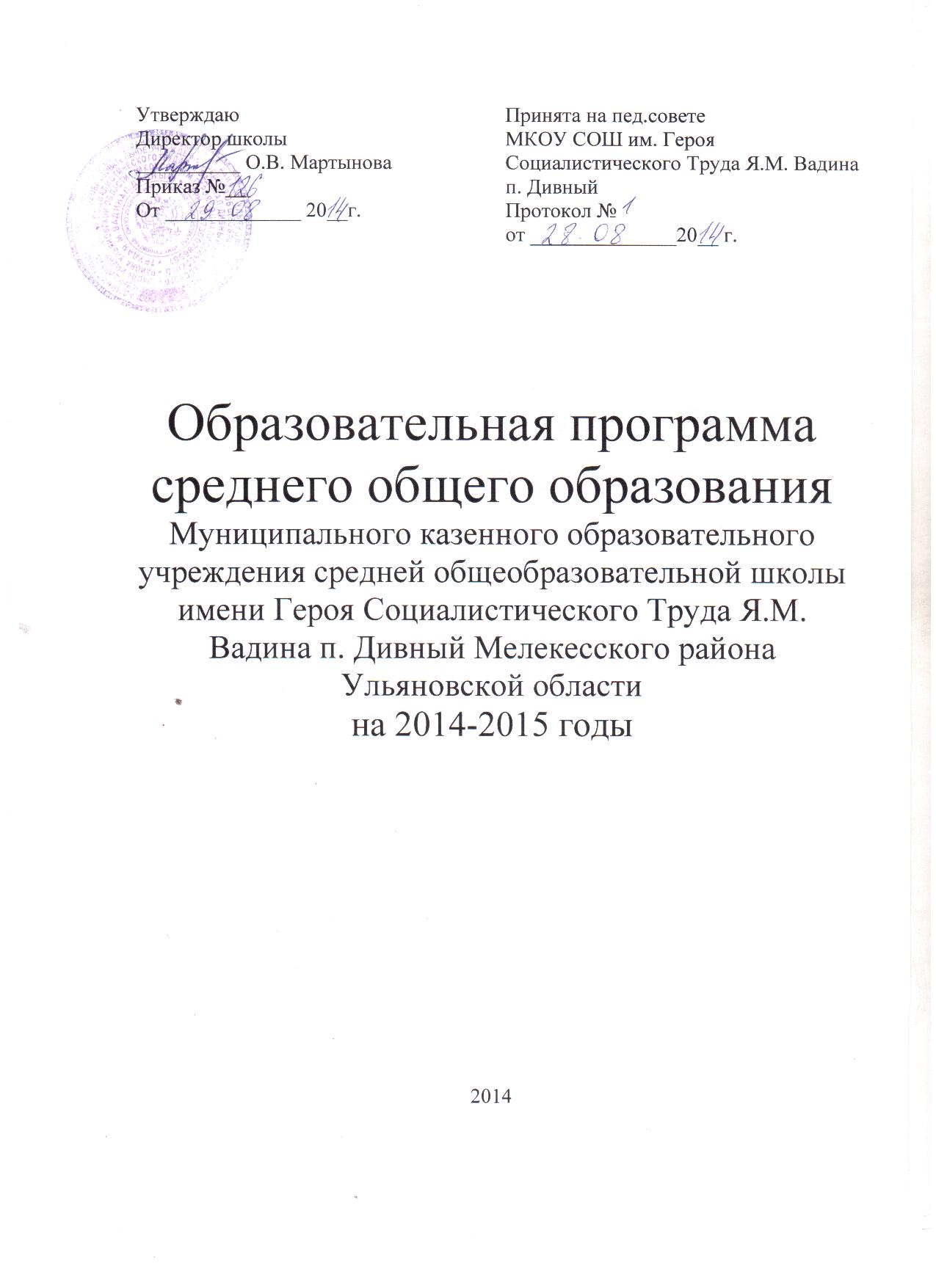 Образовательная программа 10-11 классов          Образовательная программа является моделью пути достижения  государственного образовательного стандарта. При разработке ОП 10-11 классов III ступени обучения учитываются лучшие традиции и современный опыт отечественных и зарубежных школ обучения, сотрудничества с вузами, обязательное изучение элективных курсов, возможности дополнительного образования,  а также социальный заказ населения и потенциал социума.Основное назначение  III ступени образования заключается в обеспечении освоения учащимися общеобразовательных программ среднего (полного) общего образования, развития устойчивых познавательных интересов и творческих способностей, формирование потребностей и умений самостоятельной учебной деятельности. Помимо освоения основ современных наук и технологий в средней школе пристальное внимание уделяется развитию теоретического мышления, овладению эффективными способами мыследеятельности, формированию гуманистического отношения к окружающему миру, «выращиванию активных, компетентных, толерантных, успешных и здоровых жителей России», «умению выпускниками самостоятельно ставить и достигать серьезные цели, реагировать на разные жизненные ситуации».Ценности ОП 10-11 классовЦенностями ОП 10-11 профильных, универсальных  классов,  являются:Истина (в познавательной деятельности).Диалог и общение (в коммуникационной деятельности).Гуманистические ценности (в ценностно-ориентационной или нравственно-регулятивной деятельности).Красота (в эстетической деятельности).Труд и творчество (в трудовой деятельности).Здоровье (в физической области).Выбор и конструирование индивидуального образовательного маршрута в   целях социальной адаптации  с помощью допрофессионального  самоопределения. Эти ценности выявлены на основе бинарной интегративной системы (БИС) через интеграцию инвариантов состава содержания (по В.В. Краевскому – И.Я. Лернеру) и инвариантной структуры видов деятельности (по В.С. Ледневу), сконструированному в результате научно-теоретических исследований Л.М. Перминовой.   Цели ОП 10-11  классовЦели  связаны с освоением названных ценностей путём усвоения ОП  1- 9 классов.Общие цели, заявленные в ОП, ориентированы на достижение государственного образовательного стандарта, конкретизированы к  универсальным  10-11 классам, а именно:Целенаправленное самоопределение.Выбор маршрута для продолжения образования согласно профилю.Реализация концепции здорового образа жизни.Непрерывная поддержка связи с учреждениями начального, среднего и высшего образования с учетом реальных потребностей рынка труда.Формирование успешности  выпускника  школы как основного условия конкурентоспособности  в социуме.обучающимся и родителям:- для информирования о целях, содержании, организации и предполагаемых результатах деятельности по достижению каждым обучающимся образовательных результатов;- для определения ответственности за достижение результатов образовательной деятельности школы, родителей и обучающихся и возможностей для взаимодействия;учителям:- для определения целей, задач, содержания и планируемых результатов образовательной деятельности;- для определения ответственности за качество образования;администрации:- для координации деятельности педагогического коллектива по выполнению требований к результатам образовательной деятельности;- в качестве ориентира для создания условий по освоению учащимися ООП;- для контроля качества образования;- для регулирования взаимоотношений субъектов образовательного процесса (учеников, родителей, администрации, педагогических работников и других участников);всем субъектам образовательного процесса:- для установления взаимодействия субъектов образовательного процесса;учредителю и органам управления:- с целью объективности оценивания образовательных результатов учреждения в целом;- для принятия управленческих решений на основе мониторинга эффективности процесса, качества условий и результатов образовательной деятельности школы.В основу разработки данной ООП положена одна из ведущих идей федеральных государственных образовательных стандартов (ФГОС) - идея общественного договора, которая реализуется через работу органов самоуправления школы: Общее собрание работников Образовательного учреждения;Педагогический совет Образовательного учреждения;Административный совет Образовательного учреждения;Родительский совет Образовательного учреждения;Попечительский совет Образовательного учреждения.Данная ООП ориентируется на поликультурный контингент учащихся и родителей. В связи с этим образовательная деятельность осуществляется на основе диалога культур. Особое внимание в программе уделено овладению русским языком, являющимся условием осуществления этого диалога.В программе также учтены традиции школьной жизни, возможности городской среды и социальных партнеров, запросы обучающихся и родителей в сфере образования, профессиональный уровень педагогов, особенности материально-технической базыУчебный планУчебный план разработан с учетом требований следующих нормативных документов:Конвенции о правах ребенка ООН;Закона Российской Федерации «Об образовании»;Закона Российской Федерации «О санитарно-эпидемиологическом благополучии населения» от 12.03.99, гл. 3, ст. 28.II.2;Постановление Федеральной службы по надзору в сфере защиты прав потребителей и благополучия человека и Главного государственного санитарного врача Российской Федерации от 29.12.2010г. №189 «Об утверждении СанПиН 2.4.2.2821-10 «Санитарно-эпидемиологические требования к условиям и организации обучения в общеобразовательных учреждениях»;Концепции профильного обучения на старшей ступени общего образования в редакции от 28.06.2002;Концепции модернизации российского образования на период до ., утвержденной приказом Министерства образования России ;Типового положения об общеобразовательном учреждении, утвержденным постановлением Правительства РФ от 19.03.2001 г. № 196;Приказа Министерства образования Российской Федерации от 09.03.2004 г. № 1312 «Об утверждении федерального базисного учебного плана и примерных учебных планов для образовательных учреждений Российской Федерации, реализующих программы общего образования»;Приказа Министерства образования Российской Федерации от 06.10.2009г. №373 «Об утверждении и введении в действие федерального государственного образовательного стандарта начального общего образования»;Приказа Министерства образования Российской Федерации от 05.03.2004г. №1089 « Об утверждении федерального компонента государственных стандартов начального общего, основного общего и среднего (полного) общего образования»;Приказа Министерства образования и науки Российской Федерации от 30.08.2010 г. № 889 «О внесении изменений в   федеральный базисный учебный план и примерные учебные планы для образовательных учреждений Российской Федерации, реализующих программы общего образования, утвержденные приказом  Министерства образования Российской Федерации  от 9 марта 2004г. №1312 «Об утверждении федерального базисного учебного плана и примерных учебных;Письма Минобразования России от 31 октября 2003г. №13-51-263/123 « Об оценивании аттестации учащихся, отнесенных по состоянию здоровья к специальной медицинской группе для занятий физической культурой»;Максимальная учебная нагрузка обучающихся, предусмотренная учебными планами, соответствует требованиям СанПин 2.4.2. 2821-10.В учебном плане находят отражение следующие идеи:обеспечение на всех ступенях обучения социально-психологической адаптации личности ученика;ориентация школьного образования на достижение выпускниками социальной зрелости;развитие общих и специальных способностей учащихся, продуктивных видов и способов их самостоятельной деятельности;удовлетворение познавательных интересов и потребностей учащихся;создание условий для достижения учащимися различных уровней образованности на основе свободного выбора образовательного маршрута;осуществление подготовки выпускников в выбранной области.           При конструировании учебного плана определялись взаимосвязи между областями знаний, согласовывались подходы учителей-предметников к построению содержания образования, проявляющие потенциальные возможности индивидуальности педагогов по внедрению современных педагогических технологий, позволяющих оптимизировать процесс обучения, а также шире использовать информационно-коммуникационные технологии в предметном обучении. Продуктивными педагогическими технологиями, применяемыми на III ступени обучения являются: здоровьесберегающие, проблемного обучения, разноуровневые, КСО, исследовательские и проектные методы, лекционно-семинарско-зачетная система, педагогические мастерские, критическое мышление, обучение в сотрудничестве, - позволяющие построить конкретное практическое взаимодействие в любой области деятельности, направленное на эффективное достижение цели.            В 10-11 классах реализуется учебный план для непрофильного  обучения.На ступени среднего (полного) общего образования часы школьного компонента используются на изучение предметов федерального компонента на повышенном уровне, профильных, элективных курсов. Среднее (полное) общее образование – завершающая ступень общего образования, призванная обеспечить функциональную грамотность и социальную адаптацию обучающихся, содействовать их общественному и гражданскому самоопределению. Эти функции предопределяют направленность целей на формирование социально грамотной и социально мобильной личности, осознающей свои гражданские права и обязанности, ясно представляющей потенциальные возможности, ресурсы и способы реализации выбранного жизненного пути.Учебный предмет «Математика» включает курс «Алгебра и начала анализа» (4 часа в неделю), курс «Геометрии» (2 часа в неделю). Используются государственные образовательные программы. Часы регионального компонента используются в количестве 2 часов на изучение предмета  ОБЖ (по 1 часу в неделю) (Постановление Губернатора Ульяновской области № 95 от 18.08.06г. Приказ № 403–пр от 08.07.2009г «О подготовке граждан Ульяновской области к военной службе».Для подготовки учащихся к ЕГЭ часовое наполнение из компонента ОУ увеличено:•	Математика – 1 час в неделю;•	Физика – 1 час в неделю;•        Химия  – 1 час в неделю;•        Биология – 1 час в неделю;•	Русский язык – 1 час в неделю.Введены элективные курсы:•	в области «Технология» - в 10-11 классах на профессиональную подготовку элективного курса « Компьютерное делопроизводство» (по 1 ч. в неделю)Непрофильное обучение Среднее (полное) общее образование 10-11 классТаким образом, принятый учебный план реализует следующие ценности:Получение образования в соответствии с интересами, возможностями, склонностями учащихся и запросами их родителей.Сохранение здоровья.Самопознание ученика с целью адекватного выбора образовательного маршрута и выбора профессии.Общее развитие и развитие интеллектуально-познавательных способностей.V.    Общеобразовательные программыИзучение общеобразовательных дисциплин предполагается на основе федерального компонента государственного образовательного стандарта  общего среднего (полного) общего образования. За основу приняты федеральные программы. Обучение предметов осуществляется по программам уровня изучения предметов.Для реализации общеобразовательных программ использованы учебные пособия, рекомендованные Министерством образования и науки РФ, отраженные в федеральном перечне учебников на 2014/2015 учебный год.Организационно-педагогические условияГодовой календарный учебный график муниципального казенного образовательного учреждения средней общеобразовательной школы имени Героя Социалистического Труда Я.М. Вадина п. Дивный  на 2014-2015 учебный год является одним из основных документов, регламентирующих организацию образовательного процесса.             Годовой календарный учебный график муниципального казенного образовательного учреждения  составлен в соответствии со следующими нормативно – правовыми документами:Закон Российской Федерации «Об образовании» от 10.07.1992г.№3266-1         (с изменениями); статья 15 части 1 и 2; статья 32, части 2 п.8, и 3 п.2.Типовое положение об образовательном учреждении от 19.03.2001г. №196 (с изменениями 2010 г.);Гигиенические требования к условиям обучения в образовательных учреждениях. СанПиН 2.4.2.2821-10, пункты 2.9.3. – 2.9.6.; 2.9.8. и 2.9.18.Распоряжение  Министерства  образования Ульяновской области от 16.08.2013. №2744-р «Об организации образовательного процесса в общеобразовательных учреждениях Ульяновской области в 2013-2014 учебном году»Устав муниципального казенного образовательного учреждения средней общеобразовательной школы имени Героя Социалистического Труда Я.М. Вадина п. Дивный, утвержденного 23.01.2012. Лицензия муниципального образовательного учреждения серия РО № 044885 , регистрационный номер 1605  от 20.04.2012.Свидетельство о государственной аккредитации ОП № 022449 , регистрационный номер 2022 от 29.05.2012.Решение Педагогического совета муниципального казенного образовательного учреждения (протокол №01 от 30 августа 2013г.)       Годовой календарный учебный график муниципального казенного образовательного учреждения обсуждается и принимается педагогическим советом школы и утверждается приказом директора учреждения, согласовывается Учредителем. Изменения в годовой календарный учебный график вносятся приказом директора по согласованию с педагогическим советом учреждения и  Учредителем.          Муниципальное казенное образовательное учреждение работает в режиме пятидневной учебной  недели в 1 классах  и в режиме  шестидневной учебной  недели в 2 -11 классах. Продолжительность учебного года в первых классах составляет 33 учебные недели, во 2-11 классах не менее 35 учебных недель без учета государственной (итоговой) аттестации выпускников (в 9,11 классах).          Учебные занятия в образовательном учреждении начинаются в 08 час.30 мин., заканчиваются  в  14 час.00 мин.,           Продолжительность уроков в образовательном учреждении в 1-х классах составляет 35 минут (в первом полугодии), 40 минут во втором полугодии, во 2-11 классах- 45 минут. Продолжительность перемен между уроками составляет не менее 10 минут,  перемена после 2 - 20 минут каждая,  3 урока - 15 минут. В первых классах между 2 и 3 уроками организуется динамическая пауза продолжительностью 40 минут.          Муниципальное казенное образовательное учреждение в установленном законодательством Российской Федерации порядке несет ответственность за реализацию  не в полном объеме образовательных программ в соответствии с годовым календарным учебным графиком.Годовой календарный учебный график	Все программы  формируют общую культуру учащихся, прививают нормы здорового образа жизни, развивают экологическую культуру, эстетические взгляды и патриотические чувства.	Образовательная  среда включает в себя учебные и внеучебные системы:образовательные учебные кабинеты по всем предметам;библиотека как информационный центр;читальный зал, служит для приобщения учащихся к написанию рефератов, докладов, подготовке к семинарам, диспутам, деловым играм, конференциям;компьютерные классы (1);спортзалы (1);	Обязательным компонентом организационно-педагогических условий школьного образования является социально-психологическая служба, основной целью которой является:обеспечение благоприятного валеологического режима;выявление индивидуальных способностей к познавательной деятельности и в избранной профессиональной деятельности;выявление проблем в учёбе, внеучебной деятельности, социальной сфере, а также личностных проблем и оказание помощи в их решении.      Результаты деятельности службы используются для корректировки педагогической деятельности в целях создания условий, обеспечивающих возможность социальной самореализации учащихся, и доводятся до сведения родителей.Формы учёта и контроля достижений учащихсяКачество образовательных и учебных программ оценивается по параметру их доступности для учащихся и их учебными достижениями, свидетельствующими об эффективности. При этом  используются следующие формы учёта и контроля: текущие контрольные работы, тесты, зачёты с целью диагностики процесса усвоения знаний;обучающий контроль;промежуточная аттестация в форме: контрольных работ, тестов, зачетов,  собеседования, защиты творческих, проектных и исследовательских работ, выступления на олимпиадах (городских, районных и общегородских конференциях и т.д.);итоговая государственная аттестация в форме ЕГЭ (2 обязательных и предметов по выбору); участие в олимпиадах, конференциях, конкурсах и образовательных проектах различного уровня;проведение мониторинга состояния здоровья учащихся 10-11-х классов, проводится при содействии специалистов районной поликлиники; проведение  диагностики по программам ППМСЦ;анкетирование учащихся с целью выявления мотивации учения и степени удовлетворённости обучением;изучение мнения родителей и учащихся;изучение мнения учителей.	Итоговая государственная аттестация учащихся регулируется Положением об итоговой государственной  аттестации учащихся общеобразовательных школ.      	Во внеурочной деятельности достижения учащихся учитываются в ходе их участия в олимпиадах, конкурсах, конференциях, в различных районных и городских проектах.	Достижения учащихся  фиксируются в «Портфолио личных достижений». Учащиеся, показавшие отличные знания по отдельным учебным предметам, награждаются Грамотами, Похвальными Листами и памятными подарками.Классы1011Максимальная нагрузка, ч3737Учебные предметыУчебные предметыУчебные предметыКоличество часов в неделюКоличество часов в неделюКоличество часов в неделюУчебные предметыУчебные предметыУчебные предметы10 класс11 классвсегоРусский языкРусский языкРусский язык112ЛитератураЛитератураЛитература333Иностранный языкИностранный языкАнглийский язык333МатематикаМатематикаМатематика5510ИсторияИсторияИстория224Обществознание (включая экономику и право)Обществознание (включая экономику и право)Обществознание (включая экономику и право)224ФизикаФизикаФизика224ХимияХимияХимия224ГеографияГеографияГеография22БиологияБиологияБиология123Информатика и ИКТИнформатика и ИКТИнформатика и ИКТ123Физическая культура Физическая культура Физическая культура 336Основы безопасности жизнедеятельности  (ОБЖ)Основы безопасности жизнедеятельности  (ОБЖ)Основы безопасности жизнедеятельности  (ОБЖ)112Технология Технология Технология 112МХКМХКМХК112ИТОГО:ИТОГО:ИТОГО:3030Региональный компонент:Основы безопасности жизнедеятельности  (ОБЖ)Основы безопасности жизнедеятельности  (ОБЖ)112ИТОГО:11Компонент образовательного учрежденияРусский языкРусский язык112Компонент образовательного учрежденияМатематикаМатематика112Компонент образовательного учрежденияФизикаФизика112Компонент образовательного учрежденияХимияХимия112Компонент образовательного учрежденияБиологияБиология112Компонент образовательного учрежденияЭлективный курс «Компьютерное делопроизводство» Элективный курс «Компьютерное делопроизводство» 112ИТОГО:ИТОГО:ИТОГО:66Предельно допустимая недельная нагрузкаПредельно допустимая недельная нагрузкаПредельно допустимая недельная нагрузка3737Организация УВПСроки Сроки Начало учебного года01 сентября 2014 г.01 сентября 2014 г.Первый учебный день 01 сентября 2014 г.01 сентября 2014 г.Окончание учебного года:1, 9-11  классы23 мая 2015 г.23 мая 2015 г.2- 10 классы30 мая 2015 г.30 мая 2015 г.Окончание учебных четвертей:1 четверть25 октября 2014 г.25 октября 2014 г.2 четверть27 декабря 2014 г.27 декабря 2014 г.3 четверть21 марта 2015 г.21 марта 2015 г.4 четверть30 мая 2015 г.30 мая 2015 г.Школьные каникулы:Осенние 27 октября по 04 ноября 2014 г.27 октября по 04 ноября 2014 г.Зимние С 29 декабря 2014 г. по 11 января 2015 г.С 29 декабря 2014 г. по 11 января 2015 г.Весенние С 23 марта по 29 марта 2015 г.С 23 марта по 29 марта 2015 г.Летние С 01 июня 2015 г. по 31 августа 2015 г.С 01 июня 2015 г. по 31 августа 2015 г.Начало учебных занятий по окончании каникул:2 четверть05 ноября 2014 г.05 ноября 2014 г.3 четверть12 января 2015 г.12 января 2015 г.4 четверть30 марта 2015 г.30 марта 2015 г.Работа ГПД ( групп продленного дня):После 1 четвертиДо 27 октября 14 г.До 27 октября 14 г.После 2 четвертиДо 25 декабря 2014 г.До 25 декабря 2014 г.После 3 четвертиДо 23 марта 2015г.До 23 марта 2015г.После 4 четверти  До 30 мая 2015 г.  До 30 мая 2015 г. Дополнительные каникулы для 1-х классовс 17 февраля по 24февраля 2015 года.с 17 февраля по 24февраля 2015 года.Начало учебных занятий08.30 часов08.30 часовОкончание учебных занятий14.00 часов14.00 часовПродолжительность урока :1 классы:в1 четверть  3 урока по 35 минут каждый;3 урока по 35 минут каждый;со 2 четвертипо 4 урока по 35 минут каждыйпо 4 урока по 35 минут каждый2-11 классы45 минут 45 минут Классный часы1 раз в неделю 1 раз в неделю Промежуточная  аттестация: учащихся во 2-9 классахПо итогам каждой четверти (аттестацию учащихся 2-х классов проводить с 3-й четверти) По итогам каждой четверти (аттестацию учащихся 2-х классов проводить с 3-й четверти) в 1  в 10 - 11 классах По итогам полугодия По итогам полугодия Расписание звонков№ урокаВремя1 класс18.30 -9.151 класс29.25-10.101 класс10.20-11.05 (динамическая пауза)1 класс311.25-12.101 класс412.25-13.101 класс513.25-14.102-11 классы18.30 -9.152-11 классы29.25-10.102-11 классы310.20-11.052-11 классы411.25-12.102-11 классы512.25-13.102-11 классы613.15-14.00Режим работы  ГПО С 8.00 до 12.00 ч С 8.00 до 12.00 чВоенно-полевые  сборы Май 2014 г. Май 2014 г. Государственная (итоговая) аттестация выпускников 9 классовС 25 мая  по 20 июня 2015 г. ( согласно приказа Управления образования администрации г. Ульяновска)С 25 мая  по 20 июня 2015 г. ( согласно приказа Управления образования администрации г. Ульяновска)Единый государственный экзаменс 25 мая по 19 июля 2015 годас 25 мая по 19 июля 2015 годаПродолжительность учебного года1 класс- 33 учебные недели2-8 классы,10 классы – 35 учебные недели9 классы – 34 учебных недель ( без учета итоговой государственной аттестации)11 классы – 34 учебных недель (без  учета проведения ЕГЭ)1 класс- 33 учебные недели2-8 классы,10 классы – 35 учебные недели9 классы – 34 учебных недель ( без учета итоговой государственной аттестации)11 классы – 34 учебных недель (без  учета проведения ЕГЭ)